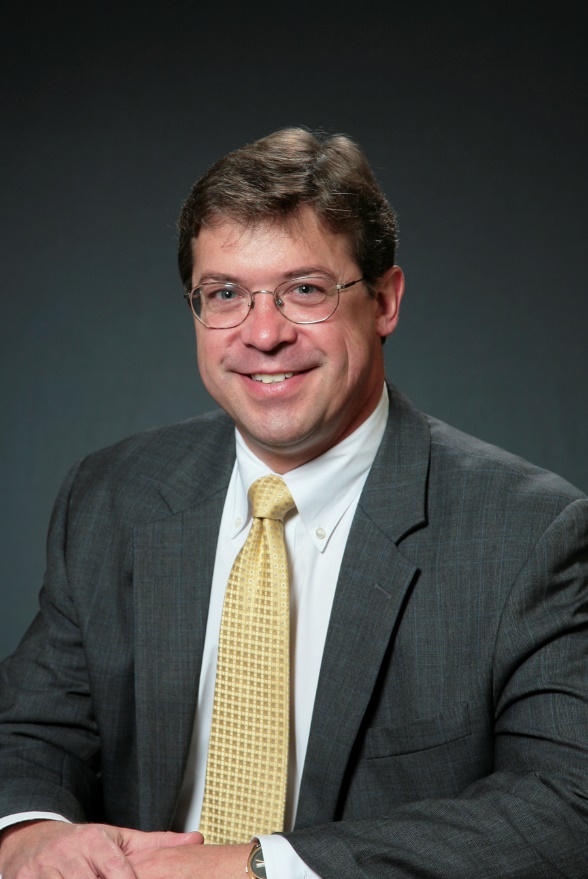 James G. RisslerPhone:	(888) 728-7228 x5618E-mail:  james.rissler@pcusa.orgJames G. Rissler is the president and chief executive officer of the Presbyterian Church (U.S.A.) Investment & Loan Program and has been in this position since January 2015.  He previously served as Vice President and Assistant Treasurer and Senior Vice President Finance & Administration and Treasurer of the Program from 1999 through 2014.  Prior to joining the Program in 1999, Mr. Rissler spent seventeen years in the banking industry most recently serving as a Vice President with PNC Bank, N.A.  He holds a Bachelor of Science degree in Economics and Business Administration from Vanderbilt University.  Mr. Rissler served on the board of the Presbyterian Homes & Services Foundation, Inc., was past Chair of the Board of Presbyterian Homes & Services of Kentucky, Inc., and is currently a Trustee on the board of Spalding University.  He is a Ruling Elder and a Trustee of Harvey Browne Memorial Presbyterian Church where he has held a variety of committee positions mostly in the budget, stewardship, and building and grounds areas.